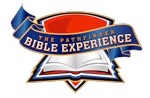 Statement of Integrity This form is to be filled out by each Pathfinder Club participating in the Pathfinder Bible Experience. Club Name:_________________________________________________________________Club Director’s Name: ________________________________________________________Because the same questions are used in all Areas, and at the Conference, clubs are to hold the high standard maintained by Pathfinders, which would include not contacting clubs from other areas, to find out about the questions being used. By signing this form, I certify that all Pathfinders participating from our club have had no contact with or been given any questions that are used in the official Pathfinder Bible Experience Program from inside or outside our Area. We count it a privilege to have our Pathfinders participating in this program. Signed:____________________________________________________________________Print Name:________________________________________________________________Date:_____________________________________________________________________Videography/Photography Release FormThis letter confirms the agreement between you and the Pathfinder Bible Experience Program regarding your participation in approved Pathfinder Bible Experience activities in which you may be photographed or videotaped (the Property) from time to time.For valuable consideration received, you hereby irrevocably grant to the Pathfinder Bible Experience Program, perpetually, exclusively, and for all media throughout the world (including print, non theatrical, home video, CD-ROM, internet and any other electronic medium presently in existence or invented in the future), the right to use and incorporate (alone or together with other materials), in whole or in part, photographs or video footage taken of you as a result of your participation in approved activities of the Pathfinder Bible Experience Program.You hereby agree that you will not bring or consent to others bringing claim or action against the Pathfinder Bible Experience Program on the grounds that anything contained in the Property, or in the advertising and publicity used in connection herewith, is defamatory, reflects adversely on you, violates any other right whatsoever, including, without limitation, rights of privacy and publicity.You hereby release the Pathfinder Bible Experience Program, its directors, officers, successors and assigns from and against any and all claims, demands, actions, causes of action, suits, costs, expenses, liabilities and damages whatsoever that you may hereafter have against the Pathfinder Bible Experience Program in connection with the Property.This agreement shall not obligate the Pathfinder Bible Experience Program to use the Property or to use any of the rights granted hereunder, or to prepare, produce, exhibit, distribute or exploit the Property. The Pathfinder Bible Experience Program shall have the right to assign its rights hereunder, without your consent, in whole or in part, to any person, firm or corporation.AGREED TO AND ACCEPTED this _________day of ___________20__________Participant’s Signature_________________________________________________Witness_____________________________________________________________Signature of Parent or Guardian__________________________________________Witness_____________________________________________________________Print name of Participant:_______________________________________________Telephone Number(____)_______________________________________________